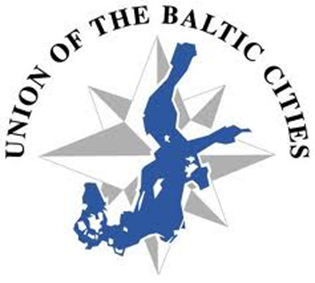 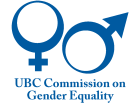 Invitation to participate in seminar on Gender Budgeting Seminar on Gender budgeting, 20th of April, 2012
9:30 am - 12.00 am 
Helsinki city hall, kaupunginhallituksen istuntosali (City government session hall)  
Key note speaker: Ms. Catharina Schmitz, IndevelopSeminar for municipal staff and the UBC gender commission on Gender budgeting.  On Gender Budgeting 
The aim of gender budget initiatives is to move towards the direction of a gender responsive budget and budgetary process. The European council defines gender budgeting as “an application of gender mainstreaming in the budgetary process. It means a gender-based assessment of budgets, incorporating a gender perspective at all levels of the budgetary process and restructuring revenues and expenditures in order to promote gender equality.”Practical information 
the seminar will be held in English by representatives from the cities of the UBC and Catharina Schmitz, Indevelop. The aim of the seminar is to increase knowledge on integrating a gender perspective in the budgetary process and the method of gender budgeting.  Please register your participation no later than the 13th of April to: linda.gustafsson@umea.se Welcome! 